Reading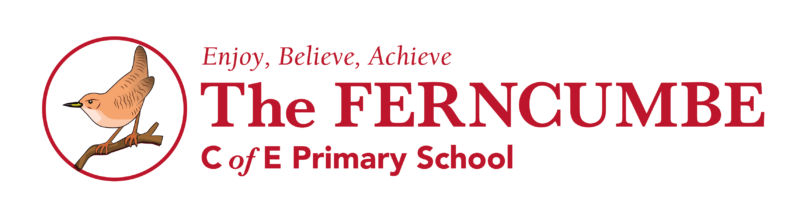 Year 4      Age Related ExpectationsStatementApply knowledge of root words, prefixes and suffixes to read aloud and understand meaning.Read and understand Y3/4 common exception wordsAttempt pronunciation of unfamiliar wordsUse a dictionary to check the meaning of unfamiliar wordsDiscuss & record words and phrases that writers use to engage and impact on the readerIdentify the (simple) themes in textsPrepare poems to read aloud and to perform,Explain the meaning of words in contextIdentify and summarise the main ideas drawn from more than one paragraphPredict what might happen from details stated and from the information I have deduced.Identify where a writer has used precise word choices for effect to impact on the reader.Infer meanings and begin to justify them with evidence from the textIdentify some text type organisational featuresRetrieve information from non-fiction textsIdentify how language contributes to meaning